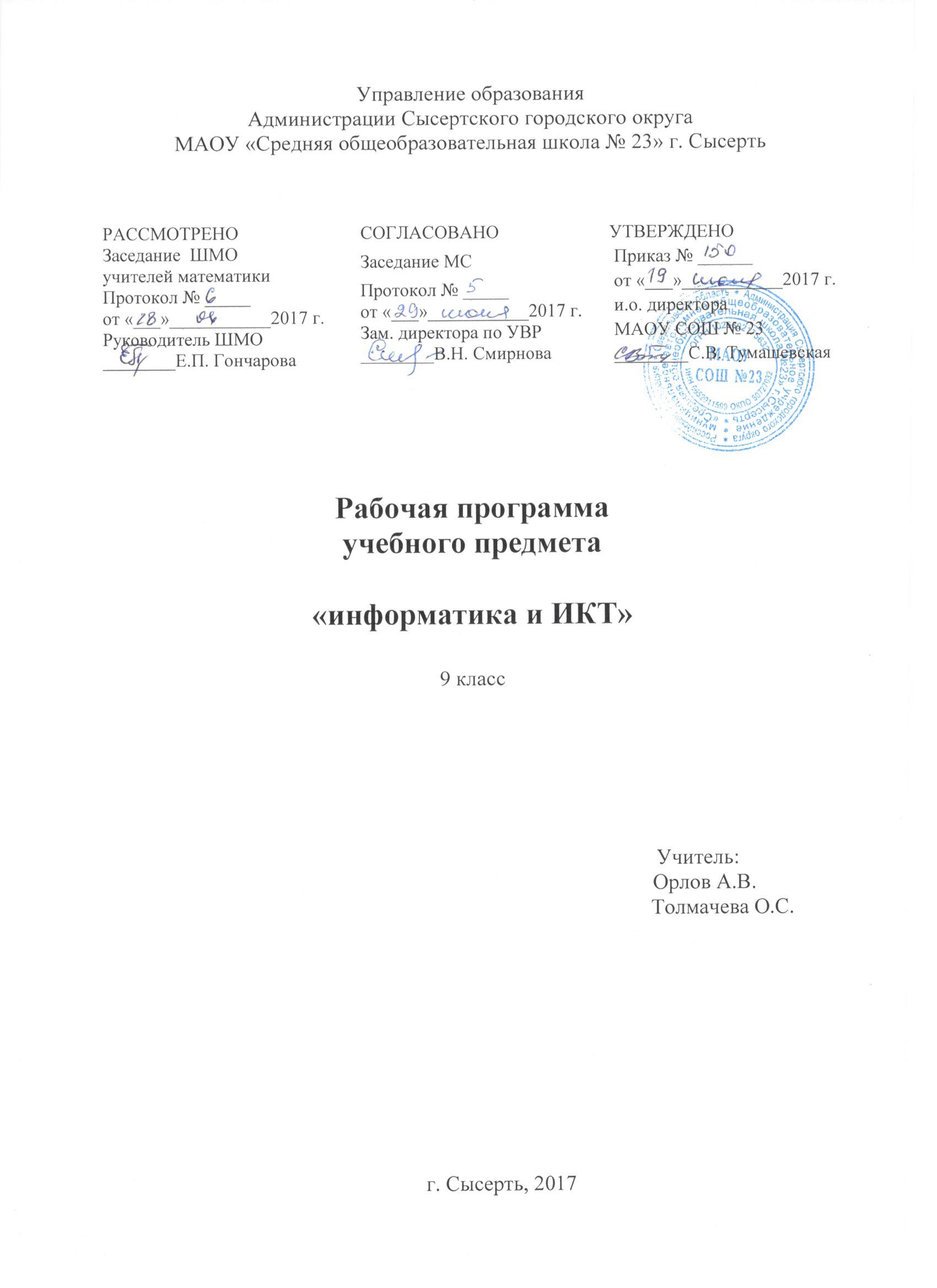 Пояснительная запискаНастоящая рабочая программа базового курса «Информатика и ИКТ» для 9 класса II ступени обучения средней общеобразовательной школы составлена на основе федерального компонента государственного образовательного стандарта базового уровня общего образования, утверждённого приказом МО РФ № 1312 от 09.03.2004 года, примерной программы (основного) общего образования по информатике и информационным технологиям (письмо Департамента государственной политики в образовании МОиН РФ от 07.07.2005г. № 03-1263), «Временных требований к минимуму содержания основного общего образования» (приказ МО РФ от 19.05.98. № 1236) и авторской программы по информатике и ИКТ для 8–9 классов Л.Л. Босовой (http://metodist.lbz.ru). Общая характеристика учебного предметаИнформатика – это естественнонаучная дисциплина о закономерности протекания информационных процессов в системах различной природы, а также о методах и средствах их автоматизации. Вместе с математикой, физикой, химией, биологией курс информатики закладывает основы естественнонаучного мировоззрения.Информатика имеет очень большое и всё возрастающее число междисциплинарных связей, причем как на уровне понятийного аппарата, так и на уровне инструментария.  Многие положения, развиваемые информатикой, рассматриваются как основа создания и использования информационных и коммуникационных технологий – одного из наиболее значимых технологических достижений современной цивилизации. Многие предметные знания и способы деятельности (включая использование средств ИКТ),  освоенные обучающимися на базе информатики способы деятельности, находят применение как в рамках образовательного процесса при изучении других предметных областей, так  и в реальных жизненных ситуациях,  становятся значимыми для формирования качеств личности, т. е. ориентированы на формирование метапредметных и личностных результатов. На протяжении всего периода существования школьной информатики в ней накапливался опыт формирования образовательных результатов, которые в настоящее время принято называть современными образовательными результатами.Одной из основных черт нашего времени является  всевозрастающая изменчивость окружающего мира.  В этих условиях велика роль фундаментального образования, обеспечивающего профессиональную мобильность человека, готовность его к освоению новых технологий, в том числе, информационных. Необходимость подготовки личности к быстро наступающим переменам в обществе требует развития разнообразных форм мышления, формирования у учащихся умений организации собственной учебной деятельности, их ориентации на деятельностную жизненную позицию. В содержании курса информатики и ИКТ для 8–9 классов основной школы акцент сделан на изучении фундаментальных основ информатики, формировании информационной культуры, развитии алгоритмического мышления, реализации общеобразовательного потенциала предмета. Курс информатики основной школы, опирается на опыт постоянного применения ИКТ, уже имеющийся у учащихся, дает теоретическое осмысление, интерпретацию и обобщение этого опыта. Цели и задачи курса Изучение информатики и информационных технологий в основной школе направлено на достижение следующих целей: формирование основ научного мировоззрения в процессе систематизации, теоретического осмысления и обобщения имеющихся и получения новых знаний, умений и способов деятельности в области информатики и информационных и коммуникационных технологий (ИКТ); совершенствование общеучебных и общекультурных навыков работы с информацией, навыков информационного моделирования, исследовательской деятельности и т.д.; развитие навыков самостоятельной учебной деятельности школьников; воспитание ответственного и избирательного отношения к информации с учётом правовых и этических аспектов её распространения, стремления к созидательной деятельности и к продолжению образования с применением средств ИКТ. Задачи: овладение умениями работать с различными видами информации с помощью компьютера и других средств информационных и коммуникационных технологий (ИКТ), организовывать собственную информационную деятельность и планировать ее результаты; развитие познавательных интересов, интеллектуальных и творческих способностей средствами ИКТ; воспитание ответственного отношения к информации с учетом правовых и этических аспектов ее распространения; избирательного отношения к полученной информации; выработка навыков применения средств ИКТ в повседневной жизни, при выполнении индивидуальных и коллективных проектов, в учебной деятельности, дальнейшем освоении профессий, востребованных на рынке труда. Формы организации учебного процесса Единицей учебного процесса является урок. В первой части урока проводиться объяснение нового материала, а на конец урока планируется компьютерный практикум (практические работы). Работа учеников за компьютером в 9 классах 10-15 минут. В ходе обучения учащимся предлагаются короткие (5-10 минут) проверочные работы (в форме тестирования). Очень важно, чтобы каждый ученик имел доступ к компьютеру и пытался выполнять практические работы по описанию самостоятельно, без посторонней помощи учителя или товарищей. В 9 классе особое внимание следует уделить организации самостоятельной работы учащихся на компьютере. Формирование пользовательских навыков для введения компьютера в учебную деятельность должно подкрепляться самостоятельной творческой работой, личностно-значимой для обучаемого. Это достигается за счет информационно-предметного практикума, сущность которого состоит в наполнении задач по информатике актуальным предметным содержанием. Используемые технологии, методы и формы работы: При организации занятий школьников 9 классов по информатике и информационным технологиям необходимо использовать различные методы и средства обучения с тем, чтобы с одной стороны, свести работу за ПК к регламентированной норме; с другой стороны, достичь наибольшего педагогического эффекта. На уроках параллельно применяются общие и специфические методы, связанные с применением средств ИКТ: словесные методы обучения (рассказ, объяснение, беседа, работа с учебником); наглядные методы (наблюдение, иллюстрация, демонстрация наглядных пособий, презентаций); практические методы (устные и письменные упражнения, практические работы за ПК); проблемное обучение; метод проектов; ролевой метод. Основные типы уроков: урок изучения нового материала; урок контроля знаний; обобщающий урок; комбинированный урок. В данном классе ведущими методами обучения предмету являются: объяснительно-иллюстративный и репродуктивный, хотя используется и частично-поисковый. На уроках используются элементы следующих технологий: личностно ориентированное обучение, обучение с применением опорных схем, ИКТ. Формы обучения:- учебно-плановые (урок, лекция, семинар, домашняя работа) фронтальные, коллективные, групповые, парные, индивидуальные, а также со сменным составом учеников,- внеплановые (консультации, конференции, кружки, экскурсии, занятия по продвинутым и дополнительным программам),- вспомогательные (групповые и индивидуальные занятия, группы выравнивания, репетиторство).Формы итогового контроля: тест; творческая практическая работа; Количество учебных часов: Рабочая программа в 9 классе рассчитана на 2 часа в неделю на протяжении учебного года, то есть 68 часов в год. Уровень обучения – базовый. Срок реализации рабочей учебной программы – один учебный год. Учебно-методический комплекс: Информатика и ИКТ: Учебник для 9 класса, в 2-х частях БИНОМ. Лаборатория знаний 2012гИнформатика и ИКТ: Рабочая тетрадь для 9 класса БИНОМ. Лаборатория знаний 2012г.Набор цифровых образовательных ресурсов для 9 класса http://metodist.lbz.ru/authors/informatika/3/ppt9kl.phpВ связи с тем, что в учебном плане на изучение предмета отводится 68 часов, а не 70 часов, то в рабочей программе уменьшено количество часов на 2 часа за счет резервного времени. Учебно-тематический план(9 класс, 68 часов/2 часа в неделю)Содержание курса информатики и ИКТ на уровне базового в 9 классеМатематические основы информатики (12 ч)Общие сведения о системах счисления. Понятие о непозиционных и позиционных системах счисления. Знакомство с двоичной, восьмеричной и шестнадцатеричной системами счисления, запись в них целых десятичных чисел от 0 до 1024. Перевод небольших целых чисел из двоичной системы счисления в десятичную. Двоичная арифметика.Компьютерное представление целых чисел. Представление вещественных чисел.Высказывания. Логические операции. Логические выражения. Построение таблиц истинности для логических выражений. Свойства логических операций. Решение логических задач.  Логические элементы.Аналитическая деятельность:анализировать любую позиционную систему как знаковую систему;определять диапазон целых чисел в  n-разрядном представлении;анализировать логическую структуру высказываний;анализировать простейшие электронные схемы.Практическая деятельность:переводить небольшие (от 0 до 1024) целые числа из десятичной системы счисления в двоичную, восьмеричную, шестнадцатеричную и обратно;выполнять операции сложения и умножения над небольшими двоичными числами;строить таблицы истинности для логических выражений;вычислять истинностное значение логического выражения.Моделирование и формализация (8 ч)Модели и моделирование. Понятия натурной и информационной моделей объекта (предмета, процесса или явления). Модели в математике, физике, литературе, биологии и т.д.  Использование моделей в практической деятельности. Виды информационных моделей (словесное описание, таблица, график, диаграмма, формула, чертёж, граф, дерево, список и др.) и их назначение. Оценка адекватности модели моделируемому объекту и целям моделирования.Графы, деревья, списки и их применение при моделировании природных и экономических явлений, при хранении и поиске данных.Компьютерное моделирование. Примеры использования компьютерных моделей при решении практических задач. Реляционные базы данных. Основные понятия, типы данных, системы управления базами данных и принципы работы с ними.  Ввод и редактирование записей. Поиск, удаление и сортировка данных.Аналитическая деятельность:различать натурные и информационные модели, изучаемые в школе, встречающиеся в жизни;осуществлять системный анализ объекта, выделять среди его свойств существенные свойства с точки зрения целей моделирования;оценивать адекватность модели моделируемому объекту и целям моделирования;определять вид информационной модели в зависимости от стоящей задачи;приводить примеры использования таблиц, диаграмм, схем, графов и т.д. при описании объектов окружающего мира.Практическая деятельность:строить и интерпретировать различные информационные модели (таблицы, диаграммы, графы, схемы, блок-схемы алгоритмов);преобразовывать объект из одной формы представления информации в другую с минимальными потерями в полноте информации;исследовать с помощью информационных моделей объекты в соответствии с поставленной задачей;работать с готовыми компьютерными моделями из различных предметных областей;создавать однотабличные базы данных;осуществлять поиск записей в готовой базе данных;осуществлять сортировку записей в готовой базе данных.Основы алгоритмизации (12 ч)Понятие исполнителя. Неформальные и формальные исполнители. Учебные исполнители (Робот, Чертёжник, Черепаха, Кузнечик, Водолей, Удвоитель и др.) как примеры формальных исполнителей. Их назначение, среда, режим работы, система команд.Понятие алгоритма как формального описания последовательности действий исполнителя при заданных начальных данных. Свойства алгоритмов. Способы записи алгоритмов.Алгоритмический язык – формальный язык для записи алгоритмов. Программа – запись алгоритма на алгоритмическом языке. Непосредственное и программное управление исполнителем. Линейные программы. Алгоритмические конструкции, связанные с проверкой условий: ветвление и повторение. Разработка алгоритмов: разбиение задачи на подзадачи, понятие вспомогательного алгоритма.Понятие простой величины. Типы величин: целые, вещественные, символьные, строковые, логические. Переменные и константы. Знакомство с табличными величинами (массивами). Алгоритм работы с величинами – план целенаправленных действий по проведению вычислений при заданных начальных  данных с использованием промежуточных результатов. Управление, управляющая и управляемая системы, прямая и обратная связь. Управление в живой природе, обществе и технике.Аналитическая деятельность:приводить примеры формальных и неформальных исполнителей;придумывать задачи по управлению учебными исполнителями;выделять примеры ситуаций, которые могут быть описаны с помощью линейных алгоритмов, алгоритмов с ветвлениями и циклами;определять по блок-схеме, для решения какой задачи предназначен данный алгоритм;анализировать изменение значений величин при пошаговом выполнении алгоритма;определять по выбранному методу решения задачи, какие алгоритмические конструкции могут войти в алгоритм;осуществлять разбиение исходной задачи на подзадачи;сравнивать различные алгоритмы решения одной задачи.Практическая деятельность:исполнять готовые алгоритмы для конкретных исходных данных;преобразовывать запись алгоритма с одной формы в другую;строить цепочки команд, дающих нужный результат при конкретных исходных данных для исполнителя арифметических действий;строить цепочки команд, дающих нужный результат при конкретных исходных данных для исполнителя, преобразующего строки символов;составлять линейные алгоритмы по управлению учебным исполнителем;составлять алгоритмы с ветвлениями по управлению учебным исполнителем;составлять циклические алгоритмы по управлению учебным исполнителем;строить арифметические, строковые, логические выражения и вычислять их значения; строить алгоритм (различные алгоритмы) решения задачи с использованием основных алгоритмических конструкций и подпрограмм.Начала программирования  на языке Паскаль (16 ч)Язык программирования. Основные правила одного из процедурных языков программирования (Паскаль, школьный алгоритмический язык и др.): правила представления данных; правила записи основных операторов (ввод, вывод, присваивание, ветвление, цикл) и вызова вспомогательных алгоритмов; правила записи программы. Этапы решения задачи на компьютере: моделирование – разработка алгоритма – кодирование – отладка – тестирование. Решение задач по разработке и выполнению программ в выбранной среде программирования. Аналитическая деятельность:анализировать готовые программы;определять по программе, для решения какой задачи она предназначена;выделять этапы решения задачи на компьютере.Практическая деятельность:программировать линейные алгоритмы, предполагающие вычисление арифметических, строковых и логических выражений;разрабатывать программы, содержащие оператор/операторы ветвления (решение линейного неравенства, решение квадратного уравнения и пр.), в том числе с использованием логических операций;разрабатывать программы, содержащие оператор (операторы) цикла;разрабатывать программы, содержащие подпрограмму;разрабатывать программы для обработки одномерного массива:нахождение минимального (максимального) значения в данном массиве;подсчёт количества элементов массива, удовлетворяющих некоторому условию; нахождение суммы всех элементов массива;нахождение количества и суммы всех четных элементов в массиве;сортировка элементов массива  и пр.Обработка числовой информации в электронных таблицах (6 ч)Электронные (динамические) таблицы. Относительные, абсолютные и смешанные ссылки. Использование формул. Выполнение расчётов. Построение графиков и диаграмм. Понятие о сортировке (упорядочивании) данных.Аналитическая деятельность:анализировать пользовательский интерфейс используемого программного средства;определять условия и возможности применения программного средства для решения типовых задач;выявлять общее и отличия в разных программных продуктах, предназначенных для решения одного класса задач.Практическая деятельность:создавать электронные таблицы, выполнять в них расчёты по встроенным и вводимым пользователем формулам;строить  диаграммы и графики в электронных таблицах.Коммуникационные технологии (10 ч) Локальные и глобальные компьютерные сети. Скорость передачи информации. Пропускная способность канала. Интернет. Браузеры.  Взаимодействие на основе компьютерных сетей: электронная почта, чат, форум, телеконференция, сайт. Информационные ресурсы компьютерных сетей: Всемирная паутина, файловые архивы,  компьютерные энциклопедии и справочники.  Поиск информации в файловой системе, базе данных, Интернете. Информационная безопасность личности, государства, общества. Защита собственной информации от несанкционированного доступа.Базовые представления о правовых и этических аспектах использования компьютерных программ и работы в сети Интернет. Аналитическая деятельность:выявлять общие черты и отличия способов взаимодействия на основе компьютерных сетей;анализировать доменные имена компьютеров и адреса документов в Интернете;приводить примеры ситуаций, в которых требуется поиск информации; анализировать и сопоставлять различные источники информации, оценивать достоверность найденной информации.Практическая деятельность: осуществлять взаимодействие посредством электронной почты, чата, форума;определять минимальное время, необходимое для передачи известного объёма данных по каналу связи с известными характеристиками;проводить поиск информации в сети Интернет по запросам с использованием логических операций;создавать с использованием конструкторов (шаблонов)  комплексные информационные объекты в виде веб-странички,  включающей графические объекты;проявлять избирательность в работе с информацией, исходя из морально-этических соображений, позитивных социальных установок и интересов индивидуального развития.Критерии оценки знанийКритерии и нормы оценки, способы и средства проверки и оценки результатов обученияДля достижения выше перечисленных результатов используются следующие  средства проверки и оценки: устный ответ, практическая работа, проверочная работа, тест.Критерии и нормы оценки устного ответаОтметка «5»: ответ полный и правильный на основании изученных теорий; материал изложен в определенной логической последовательности, литературным языком: ответ самостоятельный.Отметка «4»: ответ полный и правильный на основании изученных теорий; материал изложен в определенной логической последовательности, при этом допущены две-три несущественные ошибки, исправленные по требованию учителя.Отметка «3»: ответ полный, но при этом допущена существенная ошибка, или неполный, несвязный.Отметка «2»: при ответе обнаружено непонимание учащимся основного содержания учебного материала или допущены существенные ошибки, которые учащийся не смог исправить при наводящих вопросах учителя.Отметка «1»: отсутствие ответа. Критерии и нормы оценки практического заданияОтметка «5»: а) выполнил работу в полном объёме с соблюдением необходимой последовательности ее проведения;б) самостоятельно и рационально выбрал и загрузил необходимое программное обеспечение, все задания выполнил в условиях и режимах, обеспечивающих получение результатов и выводов с наибольшей точностью;в) в представленном отчете правильно и аккуратно выполнил все записи, таблицы, рисунки, чертежи, графики, вычисления и сделал выводы;Отметка «4»: работа выполнена правильно с учетом 2-3 несущественных ошибок исправленных самостоятельно по требованию учителя.Отметка «3»: работа выполнена правильно не менее чем на половину или допущена существенная ошибка.Отметка «2»: допущены две (и более) существенные ошибки в ходе работы, которые учащийся не может исправить даже по требованию учителя.Отметка «1»: работа не выполнена.Критерии и нормы оценки письменных контрольных работОценка 5 ставится за работу, выполненную полностью без ошибок и недочётов.Оценка 4 ставится за работу, выполненную полностью, но при наличии в ней не более одной негрубой ошибки и одного недочёта, не более трёх недочётов.Оценка 3 ставится, если ученик правильно выполнил не менее 2/3 всей работы или допустил не более одной грубой ошибки и двух недочётов, не более одной грубой и одной не грубой ошибки, не более трёх негрубых ошибок, одной негрубой ошибки и трёх недочётов, при наличии четырёх-пяти недочётов.Оценка 2 ставится, если число ошибок и недочётов превысило норму для оценки 3 или правильно выполнено не менее 2/3 всей работы.Оценка 1 ставится, если ученик совсем не выполнил ни одного задания.Перечень ошибокГрубые ошибки1. Незнание определений основных понятий, правил, основных положений теории, приёмов составления алгоритмов.2. Неумение выделять в ответе главное.3. Неумение применять знания для решения задач и объяснения блок-схем алгоритмов, неправильно сформулированные вопросы задачи или неверное объяснение хода её решения, незнание приёмов решения задач, аналогичных ранее решённых в классе; ошибки, показывающие неправильное понимание условия задачи или неправильное истолкование решения,  не верное применение операторов в программах, их незнание.4. Неумение читать программы, алгоритмы, блок-схемы.5. Неумение подготовить к работе ЭВМ, запустить программу, отладить её, получить результаты и объяснить их.6. Небрежное отношение к ЭВМ.7. Нарушение требований правил безопасного труда при работе на ЭВМ.Негрубые ошибки1. Неточность формулировок, определений, понятий, вызванные неполнотой охвата основных признаков определяемого понятия; ошибки синтаксического характера.2.  Пропуск или неточное написание тестов в операторах ввода-вывода.3. Нерациональный выбор решения задачи.Недочёты1. Нерациональные записи в алгоритмах, преобразований и решений задач.2. Арифметические ошибки в вычислениях, если эти ошибки грубо не искажают реальность полученного результата.3. Отдельные погрешности в формулировке вопроса или ответа.4. Небрежное выполнение записей, чертежей, схем, графиков.5. Орфографические  и пунктуационные ошибкиТребования к уровню подготовки по итогам изучения Информатики и ИКТПланируемые результаты освоения обучающимися основной образовательной программы основного общего образования уточняют и конкретизируют общее понимание личностных, метапредметных и предметных результатов как с позиции организации их достижения в образовательном процессе, так и с позиции оценки достижения этих результатов.В результате освоения курса информатики в 8-9 классах учащиеся получат представление:об информации как одном из основных понятий современной науки, об информационных процессах и их роли в современном мире; о принципах кодирования информации;о моделировании как методе научного познания; о компьютерных моделях и  их использовании для исследования объектов окружающего мира;об алгоритмах обработки информации, их свойствах, основных алгоритмических конструкциях; о способах разработки и программной реализации алгоритмов;о программном принципе работы компьютера – универсального устройства обработки информации; о направлениях развития компьютерной техники;о принципах организации файловой системы, основных возможностях графического интерфейса и правилах организации индивидуального информационного пространства;о назначении и функциях программного обеспечения компьютера; об основных средствах и методах обработки числовой, текстовой, графической и мультимедийной информации; о  технологиях обработки информационных массивов с использованием электронной таблицы или базы данных;о компьютерных сетях распространения и обмена информацией, об использовании информационных ресурсов общества с соблюдением соответствующих правовых и этических норм;о требованиях техники безопасности, гигиены, эргономики и ресурсосбережения при работе со средствами информационных и коммуникационных технологий.Учащиеся будут уметь:приводить примеры информационных процессов, источников и приемников информации;кодировать и декодировать информацию при известных правилах кодирования;переводить единицы измерения количества информации; оценивать количественные  параметры информационных объектов и процессов: объем памяти, необходимый для хранения информации; скорость передачи информации;записывать в двоичной системе целые числа от 0 до 256;записывать и преобразовывать логические выражения с операциями И, ИЛИ, НЕ; определять значение логического выражения;проводить компьютерные эксперименты с использованием готовых моделей;формально исполнять алгоритмы для конкретного исполнителя с фиксированным набором команд, обрабатывающие цепочки символов или списки, записанные на естественном и алгоритмическом языках;формально исполнять алгоритмы, описанные с использованием конструкций  ветвления (условные операторы) и повторения (циклы), вспомогательных алгоритмов, простых и табличных величин;использовать стандартные алгоритмические конструкции для построения алгоритмов для формальных исполнителей;составлять линейные алгоритмы управления исполнителями и записывать их на выбранном алгоритмическом языке (языке программирования);создавать алгоритмы для решения несложных задач, используя конструкции ветвления (в том числе с логическими связками при задании условий) и повторения, вспомогательные алгоритмы и простые величины;создавать и выполнять программы для решения несложных алгоритмических задач в выбранной  среде программирования;оперировать информационными объектами, используя графический интерфейс: открывать, именовать, сохранять объекты, архивировать и разархивировать информацию, пользоваться меню и окнами, справочной системой; предпринимать меры антивирусной безопасности;создавать тексты посредством квалифицированного клавиатурного письма с использованием базовых средств текстовых редакторов, используя нумерацию страниц, списки, ссылки, оглавления; проводить проверку правописания; использовать в тексте списки, таблицы, изображения, диаграммы, формулы;читать диаграммы, планы, карты и другие информационные модели; создавать простейшие модели объектов и процессов в виде изображений, диаграмм, графов, блок-схем, таблиц (электронных таблиц), программ;  переходить от одного представления данных к другому;создавать записи в базе данных;создавать презентации на основе шаблонов;использовать формулы для вычислений в электронных таблицах;проводить обработку большого массива данных с использованием средств электронной таблицы или базы данных;искать информацию с применением правил поиска (построения запросов) в базах данных, компьютерных сетях, некомпьютерных источниках информации (справочниках и словарях, каталогах, библиотеках) при выполнении заданий и проектов по различным учебным дисциплинам;передавать информации по телекоммуникационным каналам в учебной и личной переписке;пользоваться персональным компьютером и его периферийным оборудованием (принтером, сканером, модемом, мультимедийным проектором, цифровой камерой, цифровым датчиком).Учебно – методические средства обучения и контроля.В состав учебно-методического комплекта по базовому курсу «Информатика и ИКТ» входят:учебник по базовому курсу Л.Л. Босова. «Информатика и ИКТ»  Базовый курс. 9 класс», в 2-х частях – Москва, БИНОМ: Лаборатория знаний, .;рабочая тетрадь для 9 класса. Босова Л.Л. «Информатика и ИКТ» - Москва, БИНОМ: Лаборатория знаний, ;Набор цифровых образовательных ресурсов для 9 класса: http://metodist.lbz.ru/authors/informatika/3/ppt9kl.phpСписок литературы.Крылов С.С., Лещинер В.Р., Супрун П.Г., Якушкин П.А. Единый Государственный Экзамен . Учебно-тренировочные материалы для подготовки учащихся. Информатика.: Учебное пособие Допущено Федеральной службой по надзору в сфере образования и науки – М.: «Интеллект-Центр», 2005-2007.Информатика и ИКТ. Подготовка к ЕГЭ. / Н.В. Макарова. – СПБ: «Питер», 2007.Андреева Е.В., Фалина, И.Н. Системы счисления и компьютерная арифметика.: Учебное пособие. – М.: Бином. Лаборатория знания.), 2004.Евстигнеев В.А. Применение теории графов в программировании. - М.: Наука, 1985-352с.Андреева Е.В., Щепин Е.В. Основы теории информации. Публикация в 1 сентября. “Информатика” №4/2004 1 п.л. 2004Андреева Е.В Основы теории информации. Материалы. Публикация в 1 сентября. “Информатика” №4/2004 1 п.л. 2004Андреева Е.В., Босова Л.Л., Фалина И.Н. Математические основы информатики Учебная Сборник «Элективные курсы в профильном обучении: Образовательная область «Математика», МО РФ – НФПК». М.: Вита-Пресс – 2004.Демонстрационный вариант контрольно-измерительных материалов по информатике ., ., ., . (http://fipi.ru) Робертсон А.А. Программирование – это просто: Пошаговый подход / А.А. Робертсон; Пер. с англ. – М.: БИНОМ. Лаборатория знаний, 2006.Златопольский Д.М. Программирование: типовые задачи, алгоритмы, методы / Д.М. Златопольский – М.: БИНОМ. Лаборатория знаний, 2006.Богомолова О.Б. Логические задачи / О.Б. Богомолова – М.:БИНОМ. Лаборатория знаний, 2005.Моханов М.Ю. Учимся проектировать на компьютере. Элективный курс: Практикум / М.Ю. Моханов, С.Л. Солодов, Г.Е. Монахов – 2-е изд., испр. – 2006.Залогова Л.А. Компьютерная графика. Элективный курс: Практикум / Л.А. Залогова – М.: БИНОМ. Лаборатория знаний, 2005.Электронные учебные пособияhttp://www.metodist.ru  Лаборатория информатики МИООhttp://www.it-n.ru Сеть творческих учителей информатикиhttp://www.metod-kopilka.ru Методическая копилка учителя информатикиhttp://fcior.edu.ru http://eor.edu.ru Федеральный центр информационных образовательных ресурсов (ОМC)http://pedsovet.su Педагогическое сообществоhttp://school-collection.edu.ru Единая коллекция цифровых образовательных ресурсовКАЛЕНДАРНО-ТЕМАТИЧЕСКОЕ ПЛАНИРОВАНИЕ«Информатика и ИКТ» 9 класс№ Тема урока, практическое занятиеКол-во часов№ Тема урока, практическое занятиеКол-во часовВведение 11Тема «Математические основы информатики»122Тема «Моделирование и формализация»83Тема «Основы алгоритмизации»124Тема «Начала программирования»165Тема «Обработка числовой информации в электронных таблицах»66Тема «Коммуникационные технологии»10Промежуточная аттестация1Итоговое повторение2ИтогИтог68№п/пТема урокаТребования к уровню подготовки обучающихсяОсновные понятия№п/пТема урокаТребования к уровню подготовки обучающихсяОсновные понятияВведение (1 час)Введение (1 час)Введение (1 час)Введение (1 час)Цели изучения курса информатики и ИКТ. Техника безопасности и организация рабочего местаИметь общие представления о целях изучения курса информатики и ИКТ; умения и навыки безопасного и целесообразного поведения при работе в компьютерном классеИнформатика; ИКТ; информационное обществоМатематические основы информатики (12 часов)Математические основы информатики (12 часов)Математические основы информатики (12 часов)Математические основы информатики (12 часов)Общие сведения о системах счисленияИметь общие представления о позиционных и непозиционных системах счисления. Уметь определять основание и алфавит системы счисления, переходить от свёрнутой формы записи числа к его развёрнутой записи; анализировать любую позиционную систему счисления как знаковую систему. Понимать роли фундаментальных знаний как основы современных информационных технологийСистема счисления; цифра; алфавит; позиционная система счисления; основание; развёрнутая форма записи числа; свёрнутая форма записи числаДвоичная система счисления. Двоичная арифметикаИметь навыки перевода небольших десятичных чисел в двоичную систему счисления и двоичных чисел в десятичную систему счисления. Уметь выполнять операции сложения и умножения над небольшими двоичными числами; анализировать любую позиционную систему счисления как знаковую систему. Понимать роли фундаментальных знаний как основы современных информационных технологийСистема счисления; цифра; алфавит; позиционная система счисления; основание; развёрнутая форма записи числа; свёрнутая форма записи числа; двоичная система счисления; двоичная арифметикаВосьмеричная и шестнадцатеричные системы счисления. «Компьютерные» системы счисленияИметь навыки перевода небольших десятичных чисел в восьмеричную и шестнадцатеричную системы счисления, и восьмеричных и шестнадцатеричных чисел в десятичную систему счисления. Уметь анализировать любую позиционную систему счисления как знаковую систему. Понимать роли фундаментальных знаний как основы современных информационных технологий.Система счисления; цифра; алфавит; позиционная система счисления; основание; развёрнутая форма записи числа; свёрнутая форма записи числа; двоичная система счисления; восьмеричная система счисления; шестнадцатеричная система счисленияПравило перевода целых десятичных чисел в систему счисления с основанием qИметь навыки перевода небольших десятичных чисел в систему счисления с произвольным основанием. Уметь анализировать любую позиционную систему счисления как знаковую систему. Понимать роли фундаментальных знаний как основы современных информационных технологийСистема счисления; цифра; алфавит; позиционная система счисления; основание; развёрнутая форма записи числа; свёрнутая форма записи числа; двоичная система счисления; восьмеричная система счисления; шестнадцатеричная система счисленияПредставление целых чисел. Знать о структуре памяти компьютера: память – ячейка – бит (разряд). Понимать ограничения на диапазон значений величин при вычислениях; роли фундаментальных знаний как основы современных информационных технологийЯчейка памяти; разряд; беззнаковое представление целых чисел; представление целых чисел со знакомПредставление вещественных чиселИметь представление о научной (экспоненциальной) форме записи вещественных чисел; представление о формате с плавающей запятой. Понимать возможности представления вещественных чисел в широком диапазоне, важном для решения научных и инженерных задач; роли фундаментальных знаний как основы современных информационных технологий.Ячейка памяти; разряд; представление вещественных чисел; формат с плавающей запятой; мантисса; порядокВысказывание. Логические операции.Иметь представления о разделе математики алгебре логики, высказывании как её объекте, об операциях над высказываниями. Иметь навыки анализа логической структуры высказываний; понимание связи между логическими операциями и логическими связками, между логическими операциями и операциями над множествами. Понимать роли фундаментальных знаний как основы современных информационных технологийАлгебра логики; высказывание; логическая переменная; логическое значение; логическая операция; конъюнкция; дизъюнкция; отрицаниеПостроение таблиц истинности для логических выражений. Иметь представление о таблице истинности для логического выражения; формализации и анализа логической структуры высказываний; способность видеть инвариантную сущность во внешне различных объектах. Понимать роли фундаментальных знаний как основы современных информационных технологийЛогическая переменная; логическое значение; логическая операция; конъюнкция; дизъюнкция; отрицание; таблица истинностиСвойства логических операций. Иметь представление о свойствах логических операций (законах алгебры логики); умения преобразования логических выражений в соответствии с логическими законами; навыки анализа и преобразования логических выражений; способность видеть инвариантную сущность во внешне различных объектах (законы алгебры логики и законы алгебры чисел). Понимать роли фундаментальных знаний как основы современных информационных технологийЛогическая переменная; логическое значение; логическая операция; конъюнкция; дизъюнкция; отрицание; таблица истинности; законы алгебры логикиРешение логических задач.Иметь навыки составления и преобразования логических выражений в соответствии с логическими законами; формализации высказываний, анализа и преобразования логических выражений; навыки выбора метода для решения конкретной задачи. Понимать роли фундаментальных знаний как основы современных информационных технологийЛогическое высказывание; логическое выражение; логическое значение; логическая операция; таблица истинности; законы алгебры логики.Логические элементыИметь  представление о логических элементах (конъюнкторе, дизъюнкторе, инверторе) и электронных схемах; умения анализа электронных схем. Уметь представлять информации в разных формах (таблица истинности, логическое выражение, электронная схема). Понимать роли фундаментальных знаний как основы современных информационных технологийЛогический элемент; конъюнктор; дизъюнктор; инвертор; электронная схемаОбобщение и систематизация основных понятий темы «Математические основы информатики». Уметь записывать и преобразовывать логические выражения с операциями И, ИЛИ, НЕ. Знать определения значения логического выражения. Уметь анализировать и формализировать логические высказываний; выбирать наиболее эффективные способы решения задач в зависимости от конкретных условий.Система счисления; двоичная система счисления; восьмеричная система счисления; шестнадцатеричная система счисления; представление целых чисел; представление вещественных чисел; высказывание; логическая операция; логическое выражение; таблица истинности; законы логики; электронная схемаМоделирование и формализация (8 часов)Моделирование и формализация (8 часов)Моделирование и формализация (8 часов)Моделирование и формализация (8 часов)Моделирование как метод познанияИметь представление о модели, моделировании, цели моделирования, форматирования. Знать различия между натуральными и информационными моделями. Уметь различать образные, знаковые и смешанные информационные моделиМодель, моделирование, цель моделирования, натуральная (материальная) модель, информационная модель, формализация, классификация информационных моделейЗнаковые моделиИметь представление о словесных, информационных, математических и имитационных моделях. Уметь моделировать ситуацию в системе массового обслуживания – магазине,  полет снаряда, выпущенного из пушки при различных исходных данныхСловесные модели, математические модели, компьютерные моделиГрафические модели. Иметь представление о графических информационных моделях (схема, чертеж, график, диаграмма, графы).Схема, карта, чертеж, график, диаграмма, граф, сеть, деревоТабличные модели. Иметь представление о табличных моделях. Уметь использовать таблицы при решении задач. Знать различия между таблицей типа «объект – свойство» и таблицей типа «объект - объект»Таблица, таблица «объект – свойство», таблица «объект - объект»База данных как модель предметной области. Реляционные базы данных.Иметь представление о базах данных. Знать основные способы организации данных в базах данных (иерархический, сетевой, реляционный)Информационная система, база данных, иерархическая база данных, сетевая база данных, реляционная база данных, запись, поле, ключСистема управления базами данныхИметь представление о системе управления базами данных (СУБД). Знать основные объекты СУБД (таблицы, формы, запросы, отчеты)СУБД, таблица, форма, запрос, условия выбора, отчетСоздание базы данных. Запросы на выборку данных. Иметь представление о системе управления базами данных (СУБД). Знать основные объекты СУБД (таблицы, формы, запросы, отчеты)СУБД, таблица, форма, запрос, условия выбора, отчетОбобщение и систематизация основных понятий темы «Моделирование и формализация». Иметь представление о модели, моделировании, цели моделирования, форматирования, словесных, информационных, математических и имитационных моделях о системе управления базами данных (СУБД). Знать различия между натуральными и информационными моделями, графических информационных моделях (схема, чертеж, график, диаграмма, графы), табличных моделях, различия между таблицей типа «объект – свойство» и таблицей типа «объект - объект», о базах данных, основные способы организации данных в базах данных (иерархический, сетевой, реляционный), основные объекты СУБД (таблицы, формы, запросы, отчеты). Уметь различать образные, знаковые и смешанные информационные модели, использовать таблицы при решении задач.Модель, моделирование, цель моделирования, натуральная (материальная) модель, информационная модель, формализация, классификация информационных моделей, словесные модели, математические модели, компьютерные модели, схема, карта, чертеж, график, диаграмма, граф, сеть, дерево, таблица, таблица «объект – свойство», таблица «объект - объект», Информационная система, база данных, иерархическая база данных, сетевая база данных, реляционная база данных, запись, поле, ключ, СУБД, таблица, форма, запрос, условия выбора, отчетОсновы алгоритмизации (12 часов)Основы алгоритмизации (12 часов)Основы алгоритмизации (12 часов)Основы алгоритмизации (12 часов)Алгоритмы и исполнителиИметь представление об исполнителе, алгоритме. Знать свойства алгоритма и возможности автоматизации деятельности человекаАлгоритм, свойства алгоритма: дискретность, понятность, определенность, результативность, массовость; исполнитель, характеристики исполнителя: круг решаемых задач, среда, режим работы, система команд; формальное исполнение алгоритмаСпособы записи алгоритмовИметь представление о словесных способах записи алгоритмов, блок-схемах, алгоритмических языках.Словесное описание, построчная запись, блок-схема, школьный алгоритмический языкОбъекты алгоритмовИметь представление об объектах алгоритмов (величина). Уметь различать постоянные и переменные величины. Знать типы величин определение таблицы (массива).Величина, константа, переменная, тип, имя, присваивание, выражение, таблицаАлгоритмическая конструкция «следование». Иметь представление о алгоритмическом конструировании «Следование»Следование, ветвление, повторение, линейные алгоритмы, разветвляющиеся алгоритмы, циклические алгоритмыАлгоритмическая конструкция «ветвление». Полная форма ветвления. Иметь представление о алгоритмическом конструировании «Ветвление»Следование, ветвление, повторение, линейные алгоритмы, разветвляющиеся алгоритмы, циклические алгоритмыСокращённая форма ветвления. Иметь представление о алгоритмическом конструировании «Ветвление»Следование, ветвление, повторение, линейные алгоритмы, разветвляющиеся алгоритмы, циклические алгоритмыАлгоритмическая конструкция «повторение». Цикл с заданным условием продолжения работы. Иметь представление о алгоритмическом конструировании «Повторение», о цикле с заданным условием продолжения работы (цикл ПОКА, цикл с предусловием)Следование, ветвление, повторение, линейные алгоритмы, разветвляющиеся алгоритмы, циклические алгоритмыЦикл с заданным условием окончания работы. Иметь представление об алгоритмическом конструировании «Повторение», о цикле с заданным условием окончания работы (цикл – ДО, цикл с постусловием)Следование, ветвление, повторение, линейные алгоритмы, разветвляющиеся алгоритмы, циклические алгоритмыЦикл с заданным числом повторений. Иметь представление об алгоритмическом конструировании «Повторение», о цикле с заданным числом повторений (цикл – ДЛЯ, цикл с параметром)Следование, ветвление, повторение, линейные алгоритмы, разветвляющиеся алгоритмы, циклические алгоритмыКонструирование алгоритмов. Иметь представление о методе последовательного построения алгоритмов, о вспомогательном и рекурсивном алгоритмахПоследовательное построение алгоритма, вспомогательный алгоритм, формальные параметры, фактические параметры, рекурсивный алгоритмАлгоритмы управления. Иметь представление об алгоритмах управления, об объекте управления, управляющей системе, обратной связиУправление, алгоритм управления, обратная связьОбобщение и систематизация основных понятий темы «Основы алгоритмизации». Иметь представление об исполнителе, алгоритме. Знать свойства алгоритма и возможности автоматизации деятельности человека, о словесных способах записи алгоритмов, блок-схемах, алгоритмических языках, об объектах алгоритмов (величина), алгоритмическом конструировании «Следование», «Ветвление», «Повторение», о цикле с заданным условием продолжения работы (цикл ПОКА, цикл с предусловием), о цикле с заданным условием окончания работы (цикл – ДО, цикл с постусловием), о цикле с заданным числом повторений (цикл – ДЛЯ, цикл с параметром), о методе последовательного построения алгоритмов, о вспомогательном и рекурсивном алгоритмах, об алгоритмах управления, об объекте управления, управляющей системе, обратной связи. Уметь различать постоянные и переменные величины. Знать типы величин определение таблицы (массива).Алгоритм, свойства алгоритма, исполнитель, характеристики исполнителя, формальное исполнение алгоритма, словесное описание, построчная запись, блок-схема, школьный алгоритмический язык, величина, константа, переменная, тип, имя, присваивание, выражение, таблица,  следование, ветвление, повторение, линейные алгоритмы, разветвляющиеся алгоритмы, циклические алгоритмы, последовательное построение алгоритма, вспомогательный алгоритм, формальные параметры, фактические параметры, рекурсивный алгоритм, управление, алгоритм управления, обратная связьНачала программирования  на языке Паскаль (16 часов)Начала программирования  на языке Паскаль (16 часов)Начала программирования  на языке Паскаль (16 часов)Начала программирования  на языке Паскаль (16 часов)Общие сведения о языке программирования ПаскальИметь представление о языках программирования, о языке Паскаль, об алфавите и словаре языка, типах данных, о структуре программы, об операторе присваиванияЯзык программирования, программа, алфавит, служебные слова, типы данных, структура программы, оператор присваиванияОрганизация ввода и вывода данных. Иметь представление об операторах ввода и выводаОператор вывода writer, формат вывода, оператор ввода readПрограммирование как этап решения задачи на компьютере. Знать этапы решения задачи на компьютереПостановка задачи, формализация, алгоритмизация, программирование, отладка и тестированиеПрограммирование линейных алгоритмов. Знать типы данных (числовой, целочисленной, символьной, строчковой, логической)Постановка задачи, формализация, алгоритмизация, программирование, отладка и тестированиеПрограммирование разветвляющихся алгоритмов. Условный оператор. Иметь представление об условном оператореВещественный тип данных, целочисленный тип данных, символьный тип данных, строковый тип данных, логический тип данныхСоставной оператор. Многообразие способов записи ветвлений. Иметь представление о составном операторе и многообразии способов записи ветвленийУсловный оператор, сокращенная форма условного оператора, составной оператор, вложенные ветвленияПрограммирование циклов с заданным условием продолжения работы. Иметь представление о программирование циклов с заданным условием продолжения работыWhile (цикл –ПОКА),  repeat (цикл – ДО), for (цикл с параметром)Программирование циклов с заданным условием окончания работы. Иметь представление о программирование циклов с заданным условием окончания работыWhile (цикл –ПОКА),  repeat (цикл – ДО), for (цикл с параметром)Программирование циклов с заданным числом повторений. Иметь представление о программирование циклов с заданным числом повторенийWhile (цикл –ПОКА),  repeat (цикл – ДО), for (цикл с параметром)Различные варианты программирования циклического алгоритма. Знать различные варианты программирования циклического алгоритмаWhile (цикл –ПОКА),  repeat (цикл – ДО), for (цикл с параметром)Одномерные массивы целых чисел. Описание, заполнение, вывод массива. Иметь представление о массиве, его описание и заполнение, вывод.Массив, описание массива, заполнение массива, вывод массива, обработка массива, последовательный поиск, сортировкаВычисление суммы элементов массива. Знать правила вычисления суммы элементов массиваМассив, описание массива, заполнение массива, вывод массива, обработка массива, последовательный поиск, сортировкаПоследовательный поиск в массиве. Иметь представление о последовательном поиске в массивеМассив, описание массива, заполнение массива, вывод массива, обработка массива, последовательный поиск, сортировкаСортировка массива. Иметь представление о сортировке массиваМассив, описание массива, заполнение массива, вывод массива, обработка массива, последовательный поиск, сортировкаЗапись вспомогательных алгоритмов на  языке Паскаль. Уметь записывать вспомогательный алгоритм в языках программирования с помощью подпрограмм. Знать виды подпрограмм (процедура, функция)Подпрограмма, процедура, функция, рекурсивная функцияОбобщение и систематизация основных понятий темы «Начала программирования»Иметь представление о языках программирования, о языке Паскаль, об алфавите и словаре языка, типах данных, о структуре программы, об операторе присваивания, об операторах ввода и вывода, об условном операторе, о составном операторе и многообразии способов записи ветвлений, о программирование циклов с заданным условием продолжения работы, о программирование циклов с заданным условием окончания работы, о программирование циклов с заданным числом повторений, о массиве, его описание и заполнение, вывод, о последовательном поиске в массиве, о сортировке массива,. Знать этапы решения задачи на компьютере, типы данных, различные варианты программирования циклического алгоритма, правила вычисления суммы элементов массива. Уметь записывать вспомогательный алгоритм в языках программирования с помощью подпрограмм. Знать виды подпрограмм (процедура, функция)Язык программирования, программа, алфавит, служебные слова, типы данных, структура программы, оператор присваивания, оператор вывода writer, формат вывода, оператор ввода read, постановка задачи, формализация, алгоритмизация, программирование, отладка и тестирование, вещественный тип данных, целочисленный тип данных, символьный тип данных, строковый тип данных, логический тип данных, условный оператор, сокращенная форма условного оператора, составной оператор, вложенные ветвления, While (цикл –ПОКА),  repeat (цикл – ДО), for (цикл с параметром), массив, описание массива, заполнение массива, вывод массива, обработка массива, последовательный поиск, сортировка, подпрограмма, процедура, функция, рекурсивная функцияОбработка числовой информации в электронных таблицах (6 часов)Обработка числовой информации в электронных таблицах (6 часов)Обработка числовой информации в электронных таблицах (6 часов)Обработка числовой информации в электронных таблицах (6 часов)Интерфейс электронных таблиц. Данные в ячейках таблицы. Основные режимы работы.Иметь представление об интерфейсе электронных таблиц, основных режимах работы электронных работЭлектронные таблицы, табличный процессор, столбец, строка, ячейка, диапазон ячеек, лист, книгаОрганизация вычислений. Относительные, абсолютные и смешанные ссылки. Иметь представление об относительных, абсолютных и смешанных ссылкахОтносительная ссылка, абсолютная ссылка, смешанная ссылка, встроенная функция, логическая функция, условная функцияВстроенные функции. Логические функции. Иметь представление о встроенных ссылках, логических функцияхОтносительная ссылка, абсолютная ссылка, смешанная ссылка, встроенная функция, логическая функция, условная функцияСортировка и поиск данных. Иметь представление о сортировке и поиске данныхСортировка, поиск (фильтрация), диаграмма, график, круговая диаграмма, гистограмма (столбчатая диаграмма), ярусная диаграмма, ряды данных, категорииПостроение диаграмм и графиков. Практическая работа №33 «Построение диаграмм и графиков»Уметь строить диаграммы и графикиСортировка, поиск (фильтрация), диаграмма, график, круговая диаграмма, гистограмма (столбчатая диаграмма), ярусная диаграмма, ряды данных, категорииОбобщение и систематизация основных понятий главы «Обработка числовой информации в электронных таблицахИметь представление об интерфейсе электронных таблиц, основных режимах работы электронных работ, об относительных, абсолютных и смешанных ссылках, о встроенных ссылках, логических функциях, о сортировке и поиске данных.  Уметь строить диаграммы и графикиЭлектронные таблицы, табличный процессор, столбец, строка, ячейка, диапазон ячеек, лист, книга, относительная ссылка, абсолютная ссылка, смешанная ссылка, встроенная функция, логическая функция, условная функция, сортировка, поиск (фильтрация), диаграмма, график, круговая диаграмма, гистограмма (столбчатая диаграмма), ярусная диаграмма, ряды данных, категорииКоммуникационные технологии (10 часов)Коммуникационные технологии (10 часов)Коммуникационные технологии (10 часов)Коммуникационные технологии (10 часов)Локальные и глобальные компьютерные сетиИметь представление о локальных и глобальных компьютерных сетяхСообщение, канал связи, компьютерная сеть, скорость передачи информации, локальная сеть, глобальная сетьКак устроен Интернет. IP-адрес компьютераЗнать, как устроен Интернет, иметь представление об IP-адрес компьютераИнтернет, протокол, IP-адрес, доменное имя, протокол IP, протокол ТСРДоменная система имён. Протоколы передачи данных.Иметь представление о доменной системе имён и протоколах передачи данныхИнтернет, протокол, IP-адрес, доменное имя, протокол IP, протокол ТСРВсемирная паутина. Файловые архивы.Иметь представление о серверах, структуре Всемирной паутиныВсемирная паутина, универсальный указатель  ресурса (URL), протокол НТТР, файловые архивы, протокол FTP, электронная почта, форум, телеконференция, чат, социальная сеть, логин, парольЭлектронная почта. Сетевое коллективное взаимодействие. Сетевой этикет.Иметь представления об электронной почте, о телеконференциях, форумах, чатах, социальных сетях и сетевом этикете. Уметь работать с электронной почтойВсемирная паутина, универсальный указатель  ресурса (URL), протокол НТТР, файловые архивы, протокол FTP, электронная почта, форум, телеконференция, чат, социальная сеть, логин, парольТехнологии создания сайта.Иметь представление о технологии создания сайтаСтруктура сайта, навигация, оформление сайта, шаблон страницы сайта, хостингСодержание и структура сайтаЗнать содержание и структуру сайтаСтруктура сайта, навигация, оформление сайта, шаблон страницы сайта, хостингОформление сайтаУметь оформлять сайтСтруктура сайта, навигация, оформление сайта, шаблон страницы сайта, хостингРазмещение сайта в Интернете. Уметь размещать сайт в ИнтернетСтруктура сайта, навигация, оформление сайта, шаблон страницы сайта, хостингОбобщение и систематизация основных понятий главы «Коммуникационные технологии». Иметь представление о локальных и глобальных компьютерных сетях, о доменной системе имён и протоколах передачи данных, о серверах, структуре Всемирной паутины, представления об электронной почте, о телеконференциях, форумах, чатах, социальных сетях и сетевом этикете, о технологии создания сайта. Знать, как устроен Интернет, иметь представление об IP-адрес компьютера, содержание и структуру сайта. Уметь работать с электронной почтой, оформлять сайт, размещать сайт в ИнтернетСообщение, канал связи, компьютерная сеть, скорость передачи информации, локальная сеть, глобальная сеть, Интернет, протокол, IP-адрес, доменное имя, протокол IP, протокол ТСР, Всемирная паутина, универсальный указатель  ресурса (URL), протокол НТТР, файловые архивы, протокол FTP, электронная почта, форум, телеконференция, чат, социальная сеть, логин, пароль, структура сайта, навигация, оформление сайта, шаблон страницы сайта, хостингПромежуточная аттестацияИтоговое повторение (2 часа)Итоговое повторение (2 часа)Итоговое повторение (2 часа)Итоговое повторение (2 часа)РезервРезервИТОГО:ИТОГО:ИТОГО:68